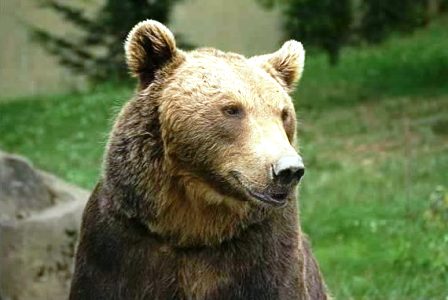 Brown bear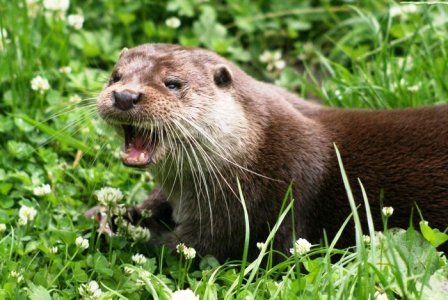 Otter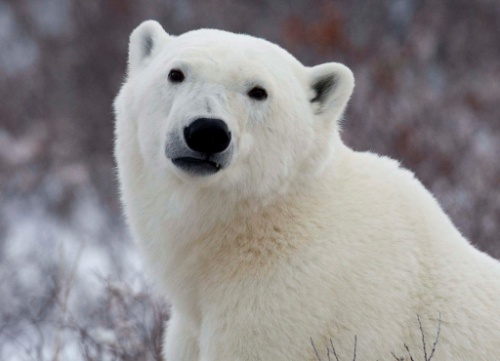 White bear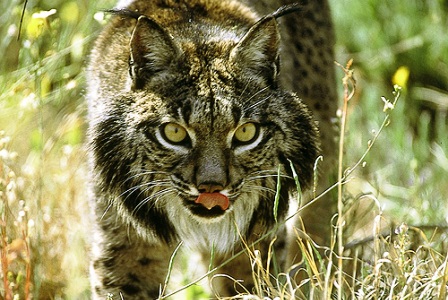 Lynx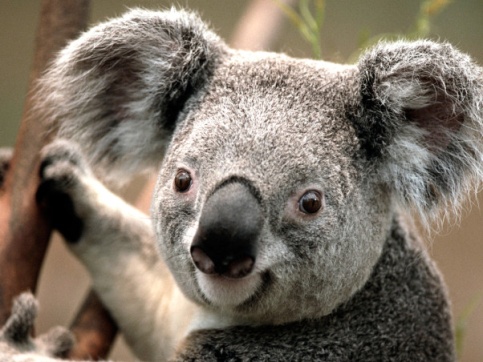 Koala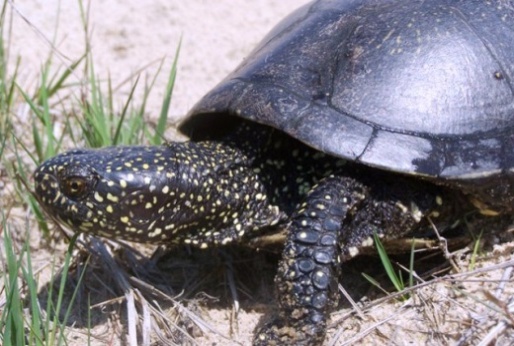 Whale turtle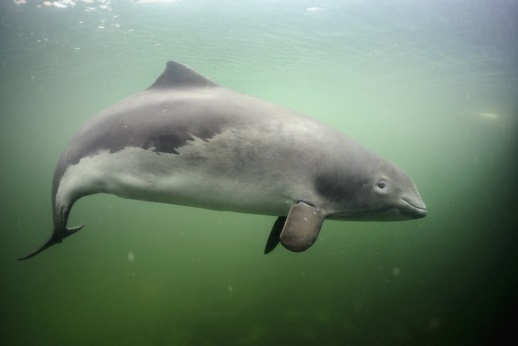 Sea pig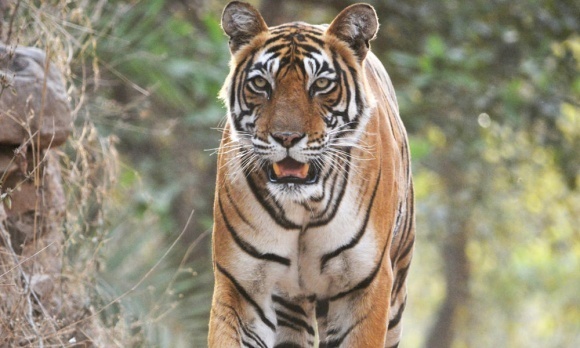 Tiger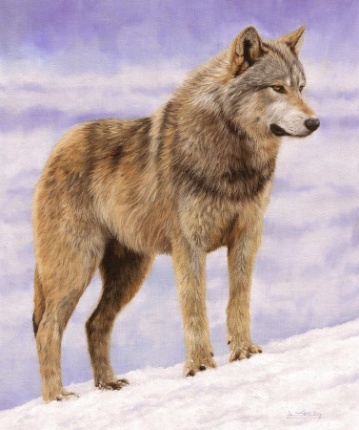 Grey wolf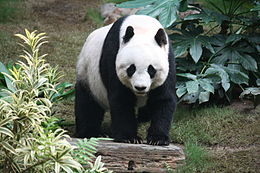 Panda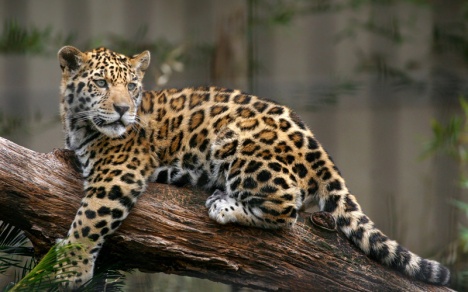 Jaguar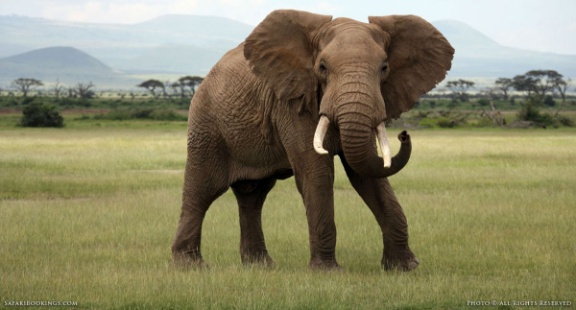 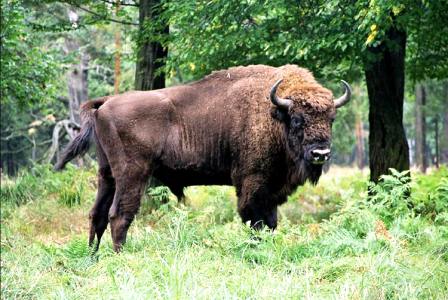 Wisent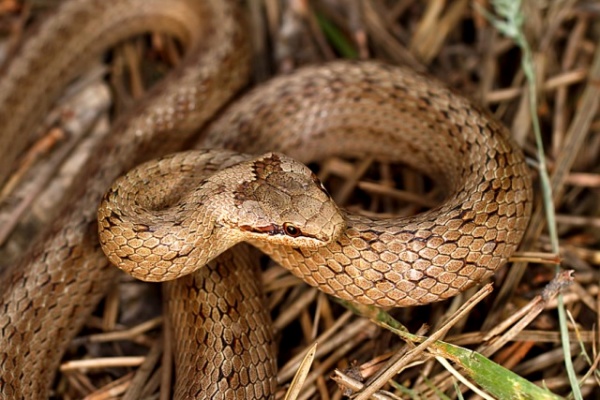 Smooth snake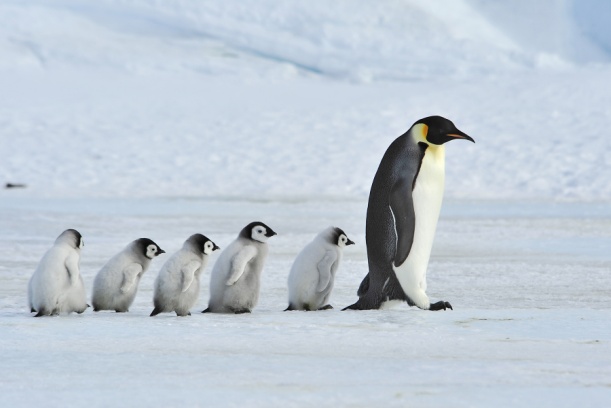 PenguinElephant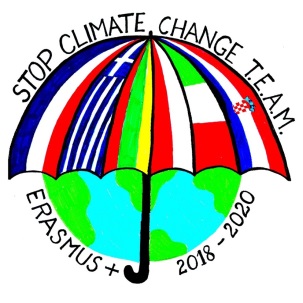 